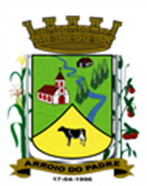 ESTADO DO RIO GRANDE DO SULMUNICÍPIO DE ARROIO DO PADREGABINETE DO PREFEITOA			Mensagem 30/2021Câmara Municipal de VereadoresSenhor PresidenteSenhores VereadoresCom objetivo de encaminhar a esta Casa mais um projeto de lei, os cumprimento e exponho as razões de mais está proposta.	O prédio da prefeitura (Centro Administrativo) de Arroio do Padre não possui não possui Plano de Prevenção e Proteção de Incêndio – PPCI, ativo. Diante desta realidade, o Poder Executivo a algum tempo vem trabalhando para superar está questão.	Contratou uma empresa especializada que elaborou o projeto que por ora está em fase final de aprovação pelos bombeiros. O projeto deverá ser executado por etapas e tão logo concluída a sua análise pelo setor competente, o município deverá providenciar a execução da primeira parte.	A execução deste projeto visa atender a legislação que requer providências contra incêndios e assim proporcionar mais segurança as pessoas que trabalham no local e também evitar possíveis restrições ao município por não possuir as adequações necessárias em relação ao tema em tela.Diante do que foi exposto, certo de que a proposta atende o interesse público, confiante em sua aprovação, me despeçoAtenciosamente.Arroio do Padre, 02 de fevereiro de 2021_____________________Rui Carlos PeterPrefeito MunicipalAo Sr.Deoclécio Winston LermPresidente da Câmara Municipal de VereadoresArroio do Padre/RSESTADO DO RIO GRANDE DO SULMUNICÍPIO DE ARROIO DO PADREGABINETE DO PREFEITOPROJETO DE LEI Nº 30, DE 02 DE FEVEREIRO DE 2021.Inclui nova Ação no Plano Plurianual 2018/2021, Lei de Diretrizes Orçamentárias de 2021, e autoriza o Município a realizar abertura de Crédito Adicional Especial no Orçamento de 2021.
Art. 1º Fica alterado o “Anexo I – Programas”, da Lei Municipal N° 1.861, de 28 de junho de 2017, que institui o Plano Plurianual 2018/2021, com a inclusão da seguinte ação:Art. 2º Fica alterado o "Anexo III - Metas e Prioridades", da Lei Municipal nº 2.178, de 17 de setembro de 2020, que dispõe sobre as Diretrizes Orçamentárias para o exercício de 2021, com a inclusão da seguinte ação:Art. 3º Fica autorizado o Município de Arroio do Padre, Poder Executivo, a realizar abertura de Crédito Adicional Especial no Orçamento do Município para o exercício de 2021, no seguinte programa de trabalho e respectivas categorias econômicas e conforme as quantias indicadas:02 – Gabinete do Prefeito01 – Manutenção das Atividades do Gabinete04 – Administração122 – Administração Geral0201 – Gestão Administrativa Central1.210 - Execução de PPCI do Prédio da Prefeitura3.3.90.30.00.00.00 – Material de Consumo. R$ 2.000,00 (dois mil reais)3.3.90.39.00.00.00 – Outros Serviços de Terceiros – Pessoa Jurídica. R$ 18.000,00 (dezoito mil reais)Fonte de Recurso: 0001 – LivreValor total do Crédito Adicional Especial: R$ 20.000,00 (vinte mil reais)Art. 4º Servirão de cobertura para o Crédito Adicional Especial de que trata o Art. 3° desta Lei, recursos financeiros provenientes do superávit financeiro verificado no exercício de 2020 na Fonte de Recurso: 0001 – Livre, no valor de R$ 20.000,00 (vinte mil reais).Art. 5º Esta Lei entra em vigor na data de sua publicação.      Arroio do Padre, 02 de fevereiro de 2021.Visto técnico:Loutar PriebSecretário de Administração, Planejamento, Finanças, Gestão e Tributos.                                     Rui Carlos PeterPrefeito MunicipalPROGRAMA:PROGRAMA:0201- Gestão Administrativa Central0201- Gestão Administrativa Central0201- Gestão Administrativa Central0201- Gestão Administrativa Central0201- Gestão Administrativa Central0201- Gestão Administrativa Central0201- Gestão Administrativa Central0201- Gestão Administrativa CentralOBJETIVO:OBJETIVO:Garantir o funcionamento das atividades de apoio administrativo de os órgãos da administração municipal; Garantir melhor qualidade ao gasto público otimizando as tarefas executadas pelo aparato de apoio administrativo municipal; Coordenar o melhoramento e a ampliação dos serviços públicos, praticar o princípio da transparência, envolver a sociedade nas decisões administrativas e controlar a execução das ações planejadas.Garantir o funcionamento das atividades de apoio administrativo de os órgãos da administração municipal; Garantir melhor qualidade ao gasto público otimizando as tarefas executadas pelo aparato de apoio administrativo municipal; Coordenar o melhoramento e a ampliação dos serviços públicos, praticar o princípio da transparência, envolver a sociedade nas decisões administrativas e controlar a execução das ações planejadas.Garantir o funcionamento das atividades de apoio administrativo de os órgãos da administração municipal; Garantir melhor qualidade ao gasto público otimizando as tarefas executadas pelo aparato de apoio administrativo municipal; Coordenar o melhoramento e a ampliação dos serviços públicos, praticar o princípio da transparência, envolver a sociedade nas decisões administrativas e controlar a execução das ações planejadas.Garantir o funcionamento das atividades de apoio administrativo de os órgãos da administração municipal; Garantir melhor qualidade ao gasto público otimizando as tarefas executadas pelo aparato de apoio administrativo municipal; Coordenar o melhoramento e a ampliação dos serviços públicos, praticar o princípio da transparência, envolver a sociedade nas decisões administrativas e controlar a execução das ações planejadas.Garantir o funcionamento das atividades de apoio administrativo de os órgãos da administração municipal; Garantir melhor qualidade ao gasto público otimizando as tarefas executadas pelo aparato de apoio administrativo municipal; Coordenar o melhoramento e a ampliação dos serviços públicos, praticar o princípio da transparência, envolver a sociedade nas decisões administrativas e controlar a execução das ações planejadas.Garantir o funcionamento das atividades de apoio administrativo de os órgãos da administração municipal; Garantir melhor qualidade ao gasto público otimizando as tarefas executadas pelo aparato de apoio administrativo municipal; Coordenar o melhoramento e a ampliação dos serviços públicos, praticar o princípio da transparência, envolver a sociedade nas decisões administrativas e controlar a execução das ações planejadas.Garantir o funcionamento das atividades de apoio administrativo de os órgãos da administração municipal; Garantir melhor qualidade ao gasto público otimizando as tarefas executadas pelo aparato de apoio administrativo municipal; Coordenar o melhoramento e a ampliação dos serviços públicos, praticar o princípio da transparência, envolver a sociedade nas decisões administrativas e controlar a execução das ações planejadas.Garantir o funcionamento das atividades de apoio administrativo de os órgãos da administração municipal; Garantir melhor qualidade ao gasto público otimizando as tarefas executadas pelo aparato de apoio administrativo municipal; Coordenar o melhoramento e a ampliação dos serviços públicos, praticar o princípio da transparência, envolver a sociedade nas decisões administrativas e controlar a execução das ações planejadas.Garantir o funcionamento das atividades de apoio administrativo de os órgãos da administração municipal; Garantir melhor qualidade ao gasto público otimizando as tarefas executadas pelo aparato de apoio administrativo municipal; Coordenar o melhoramento e a ampliação dos serviços públicos, praticar o princípio da transparência, envolver a sociedade nas decisões administrativas e controlar a execução das ações planejadas.Garantir o funcionamento das atividades de apoio administrativo de os órgãos da administração municipal; Garantir melhor qualidade ao gasto público otimizando as tarefas executadas pelo aparato de apoio administrativo municipal; Coordenar o melhoramento e a ampliação dos serviços públicos, praticar o princípio da transparência, envolver a sociedade nas decisões administrativas e controlar a execução das ações planejadas.Garantir o funcionamento das atividades de apoio administrativo de os órgãos da administração municipal; Garantir melhor qualidade ao gasto público otimizando as tarefas executadas pelo aparato de apoio administrativo municipal; Coordenar o melhoramento e a ampliação dos serviços públicos, praticar o princípio da transparência, envolver a sociedade nas decisões administrativas e controlar a execução das ações planejadas.Garantir o funcionamento das atividades de apoio administrativo de os órgãos da administração municipal; Garantir melhor qualidade ao gasto público otimizando as tarefas executadas pelo aparato de apoio administrativo municipal; Coordenar o melhoramento e a ampliação dos serviços públicos, praticar o princípio da transparência, envolver a sociedade nas decisões administrativas e controlar a execução das ações planejadas.Garantir o funcionamento das atividades de apoio administrativo de os órgãos da administração municipal; Garantir melhor qualidade ao gasto público otimizando as tarefas executadas pelo aparato de apoio administrativo municipal; Coordenar o melhoramento e a ampliação dos serviços públicos, praticar o princípio da transparência, envolver a sociedade nas decisões administrativas e controlar a execução das ações planejadas.Garantir o funcionamento das atividades de apoio administrativo de os órgãos da administração municipal; Garantir melhor qualidade ao gasto público otimizando as tarefas executadas pelo aparato de apoio administrativo municipal; Coordenar o melhoramento e a ampliação dos serviços públicos, praticar o princípio da transparência, envolver a sociedade nas decisões administrativas e controlar a execução das ações planejadas.Garantir o funcionamento das atividades de apoio administrativo de os órgãos da administração municipal; Garantir melhor qualidade ao gasto público otimizando as tarefas executadas pelo aparato de apoio administrativo municipal; Coordenar o melhoramento e a ampliação dos serviços públicos, praticar o princípio da transparência, envolver a sociedade nas decisões administrativas e controlar a execução das ações planejadas.Garantir o funcionamento das atividades de apoio administrativo de os órgãos da administração municipal; Garantir melhor qualidade ao gasto público otimizando as tarefas executadas pelo aparato de apoio administrativo municipal; Coordenar o melhoramento e a ampliação dos serviços públicos, praticar o princípio da transparência, envolver a sociedade nas decisões administrativas e controlar a execução das ações planejadas.TIPOAÇÕES / PRODUTOS / FUNÇÃO / SUBFUNÇÃOAÇÕES / PRODUTOS / FUNÇÃO / SUBFUNÇÃOUnidade de MedidaANOS2.0182.0192.0202.021TOTAL TIPOAÇÕES / PRODUTOS / FUNÇÃO / SUBFUNÇÃOAÇÕES / PRODUTOS / FUNÇÃO / SUBFUNÇÃOUnidade de MedidaANOS2.0182.0192.0202.021TOTAL PAção:1.210 - Execução de PPCI do Prédio da PrefeituraUnid.Meta Física11Produto:1ª Parte do PPCI ExecutadoValor20.00020.000Função:04- AdministraçãoSubfunção:122 - Administração Geral(*)  Tipo:  P – Projeto       A - Atividade  OE – Operação Especial      NO – Não-orçamentária            (*)  Tipo:  P – Projeto       A - Atividade  OE – Operação Especial      NO – Não-orçamentária            (*)  Tipo:  P – Projeto       A - Atividade  OE – Operação Especial      NO – Não-orçamentária            (*)  Tipo:  P – Projeto       A - Atividade  OE – Operação Especial      NO – Não-orçamentária            (*)  Tipo:  P – Projeto       A - Atividade  OE – Operação Especial      NO – Não-orçamentária            (*)  Tipo:  P – Projeto       A - Atividade  OE – Operação Especial      NO – Não-orçamentária            (*)  Tipo:  P – Projeto       A - Atividade  OE – Operação Especial      NO – Não-orçamentária            (*)  Tipo:  P – Projeto       A - Atividade  OE – Operação Especial      NO – Não-orçamentária            (*)  Tipo:  P – Projeto       A - Atividade  OE – Operação Especial      NO – Não-orçamentária            (*)  Tipo:  P – Projeto       A - Atividade  OE – Operação Especial      NO – Não-orçamentária            PROGRAMA:0201- Gestão Administrativa Central0201- Gestão Administrativa Central0201- Gestão Administrativa Central0201- Gestão Administrativa CentralOBJETIVO:Garantir o funcionamento das atividades de apoio administrativo de os órgãos da administração municipal; Garantir melhor qualidade ao gasto público otimizando as tarefas executadas pelo aparato de apoio administrativo municipal; Coordenar o melhoramento e a ampliação dos serviços públicos, praticar o princípio da transparência, envolver a sociedade nas decisões administrativas e controlar a execução das ações planejadas.Garantir o funcionamento das atividades de apoio administrativo de os órgãos da administração municipal; Garantir melhor qualidade ao gasto público otimizando as tarefas executadas pelo aparato de apoio administrativo municipal; Coordenar o melhoramento e a ampliação dos serviços públicos, praticar o princípio da transparência, envolver a sociedade nas decisões administrativas e controlar a execução das ações planejadas.Garantir o funcionamento das atividades de apoio administrativo de os órgãos da administração municipal; Garantir melhor qualidade ao gasto público otimizando as tarefas executadas pelo aparato de apoio administrativo municipal; Coordenar o melhoramento e a ampliação dos serviços públicos, praticar o princípio da transparência, envolver a sociedade nas decisões administrativas e controlar a execução das ações planejadas.Garantir o funcionamento das atividades de apoio administrativo de os órgãos da administração municipal; Garantir melhor qualidade ao gasto público otimizando as tarefas executadas pelo aparato de apoio administrativo municipal; Coordenar o melhoramento e a ampliação dos serviços públicos, praticar o princípio da transparência, envolver a sociedade nas decisões administrativas e controlar a execução das ações planejadas.TIPO (*)AçãoUnidade de MedidaTIPO (*)Unidade de Medida2021TIPO (*)ProdutoUnidade de MedidaP1.210 - Execução de PPCI do Prédio da PrefeituraUnid.Meta Física1P1ª Parte do PPCI ExecutadoUnid.ValorR$ 20.000(*)  Tipo:  P – Projeto    A - Atividade    OE – Operação Especial      NO – Não-orçamentária  (*)  Tipo:  P – Projeto    A - Atividade    OE – Operação Especial      NO – Não-orçamentária  (*)  Tipo:  P – Projeto    A - Atividade    OE – Operação Especial      NO – Não-orçamentária  (*)  Tipo:  P – Projeto    A - Atividade    OE – Operação Especial      NO – Não-orçamentária  (*)  Tipo:  P – Projeto    A - Atividade    OE – Operação Especial      NO – Não-orçamentária  